Projekt pn. „Realizacja działań operacyjno-rozpoznawczych i gromadzenie dowodów usprawniających proces wykrywania przestępców naruszających interesy finansowe Unii Europejskiej” finansowany z Programu Unii Europejskiej Hercule III.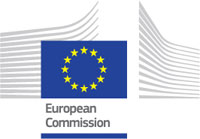 Nr identyfikacyjny projektu: 101012477                    FZ.2380.4.C.22.2022INFORMACJAO UNIEWAŻNIENIU POSTĘPOWANIA	Na podstawie art. 260 ust. 2 ustawy Prawo zamówień publicznych (tekst jedn. Dz. U. z 2021 r. poz. 1129 ze zm.) Zamawiający informuje, że postępowanie prowadzone w trybie podstawowym bez negocjacji na DOSTAWĘ URZĄDZEŃ WYPOSAŻENIA SAMOCHODU OSOBOWEGO TYPU BUS „POJAZD OBSERWACYJNY” zostało unieważnione:- w zakresie zadania nr 3 (mobilny system ukrytego monitoringu zewnętrznego z zasilaniem)na podstawie art. 255 pkt 3 ustawy Prawo zamówień publicznych – oferta z najniższą ceną na to zadanie (50.958,00 zł) przewyższa kwotę, którą Zamawiający zamierza przeznaczyć na sfinansowanie zamówienia (25.800,00 zł).- w zakresie zadania nr 1 (mobilny system odsłuchowy z mikrofonem kierunkowym), zadania nr 2 (zestaw do obserwacji termowizyjnych) i zadania nr 4 (skaner BTS z wyposażeniem)– na podstawie art. 255 pkt 1 ustawy Prawo zamówień publicznych – w zakresie wymienionych zadań częściowych nie złożono żadnej oferty.Sławomir Wilczewski                         (podpis na oryginale)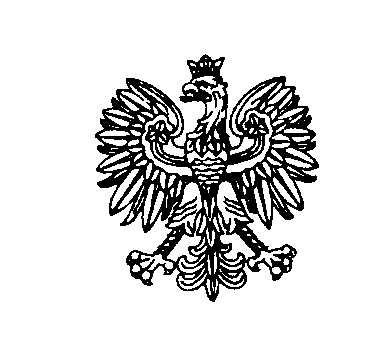 Białystok, dnia 14 kwietnia 2022 rokuBiałystok, dnia 14 kwietnia 2022 rokuBiałystok, dnia 14 kwietnia 2022 rokuBiałystok, dnia 14 kwietnia 2022 rokuBiałystok, dnia 14 kwietnia 2022 roku                         ZastępcaKomendanta Wojewódzkiego Policji w Białymstoku                         ZastępcaKomendanta Wojewódzkiego Policji w Białymstoku                         ZastępcaKomendanta Wojewódzkiego Policji w Białymstoku